Darovací smlouva(podle § 628 a následných ustanovení Občanského zákoníku)Dárce: MND a.s.se sídlem Úprkova 807/6, 695 01 Hodonín, IČ: 28483006, společnost zapsaná v obchodním rejstříku u Krajského soudu v Brně, sp. zn. B 6209zastoupená RNDr. Janou Hamršmídovou, MBA, ředitelkou Divize Energy, dle plné mociObdarovaný: Gymnázium, obchodní akademie a jazyková škola s právem státní jazykové zkoušky Hodonín, příspěvková organizace Legionářů 813/1, 695 11 Hodonín Zastoupená: Mgr. Kateřinou Kouřilovou, ředitelkouuzavírají tuto darovací smlouvuPředmět a podmínky smlouvy Předmětem této smlouvy je finanční dar – na pořízení učebních pomůcek pro GOAH Hodonín dle Přílohy – v celkové hodnotě 100.000,- Kč (slovy stotisíc korun českých).Obdarovaný dar přijímá do majetku zřizovatele.Finanční prostředky poukáže dárce na účet obdarovaného číslo: 3836671/0100, vedený u Komerční banky, a to po podpisu této Smlouvy, do deseti (10) dnů. Závazek dárce je splněn odepsáním platby z účtu dárce.Dar předává dárce obdarovanému dobrovolně. S darem dárce nespojuje žádnou další protislužbu ze strany obdarovaného. Obdarovaný je povinen využít dar (předmět daru) výhradně ke sjednanému účelu, v souladu s článkem 1. smlouvy. Poruší-li obdarovaný tuto svou povinnost, je dárce oprávněn od smlouvy odstoupit a/nebo se domáhat vrácení daru či části daru, využitého v rozporu se smlouvou.Obdarovaný se dále zavazuje dárci, na základě jeho výzvy, [1] prokazatelně doložit způsob využití daru, zejména účetními doklady (faktura, příjmový doklad, dodací list apod.), fotodokumentací, resp. jiným vhodným způsobem, a dále [2] umožnit dárci fyzickou kontrolu využití daru (např. kontrolu věcí pořízených z prostředků daru, apod.) a poskytnout při této kontrole nutnou součinnost.Tato smlouva nabývá platnosti dnem jejího podpisu. Je vyhotovena ve dvou stejnopisech. Každá ze smluvních stran obdrží jeden stejnopis. Obě smluvní strany potvrzují autentičnost této darovací smlouvy svým podpisem. Zároveň smluvní strany prohlašují, že si tuto smlouvu přečetly, že tato smlouva nebyla ujednána v tísni ani za jinak jednostranně nevýhodných podmínek a s jejím obsahem souhlasí. | NÁSLEDUJE STRANA S PODPISY |V Hodoníně dne Dárce:	Obdarovaný___________________________	___________________________RNDr. Jana Hamršmídová, MBA	Mgr. Kateřina Kouřilováza MND a.s., dle plné moci	Ředitelka školy1 PřílohaUčební pomůcky pro GOAH:Název pomůckyDodavatel (adresa nebo e-shop)Počet ksCena1 ksCenacelkemNáhledMini DNA model stavebnicehttps://www.ucebnipomucky.net/p/mini-dna-12-vrstev88606.880,-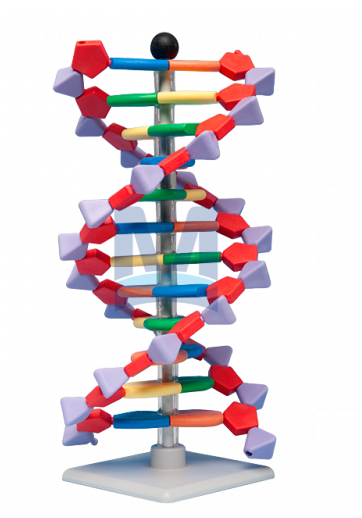 Kapesní váhahttps://insgraf.cz/18662/Elektronicka-kapesni-vaha/571136?c=4233240720,-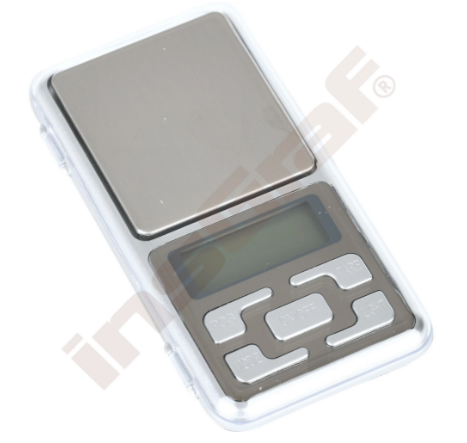 Termokamerahttps://termokamery.heureka.cz/voltcraft-wb-80/?utm_source=recenzer.cz&utm_medium=affiliate&utm_campaign=21997&utm_content=CategoryTop5Width680Height280#specifikace/15.600,-5.600,-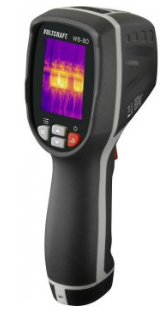 Mikroskopické preparáty - Bakterie a primitivní organismyhttps://www.mikroskopy-optika.cz/produkt/mikroskopicke-preparaty-bakterie-a-primitivni-organizmy11.331,-1.331,-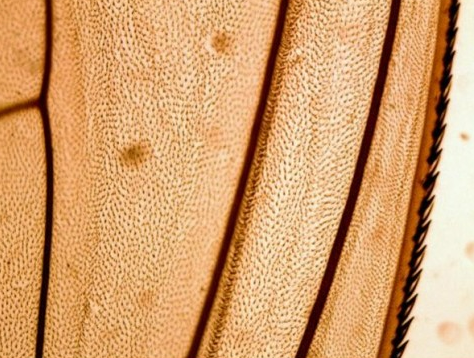 Mikroskopické preparáty - Paraziti živočichů a člověkahttps://www.mikroskopy-optika.cz/produkt/mikroskopicke-preparaty-paraziti-zivocichu-a-cloveka11.331,-1.331,-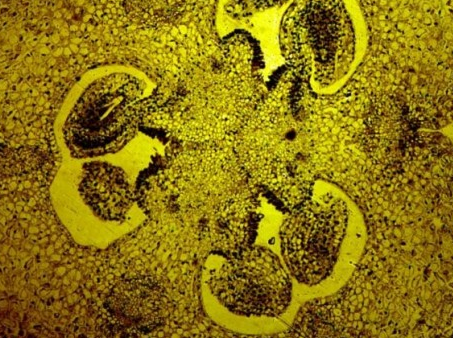 Preparační souprava Model 5055https://www.mikroskopy-optika.cz/produkt/preparacni-souprava-model-5055?search_query=5055&results=11284710.164,-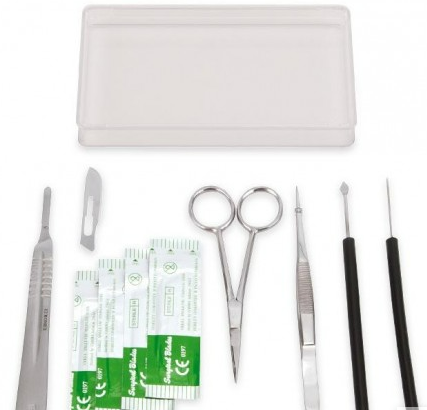 Model rostlinné buňkyhttps://www.skolamarket.cz/Modely-rostlin-c11_73_2.htm13.300,-3.300,-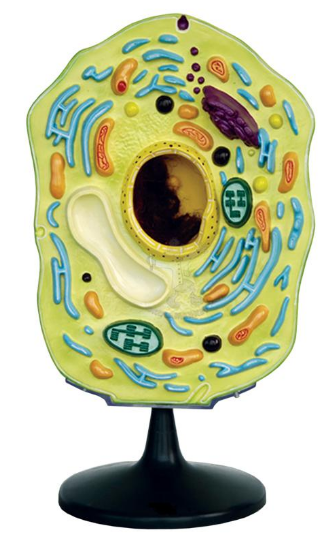 Model živočišná buňkahttps://www.multip.cz/zivocisna-bunka-model13.600,-3.600,-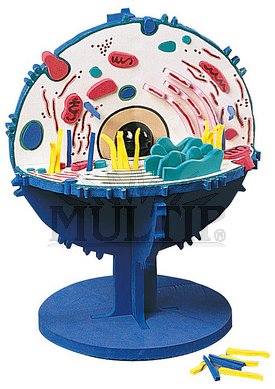 Velký model DNAhttps://www.ucebnipomucky.net/p/mini-dna-22-vrstev11.931,-1.931,-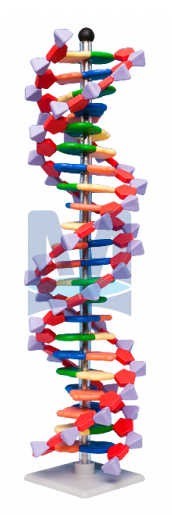 Mitóza modelhttps://www.multip.cz/mitoza-model115.200,-15200,-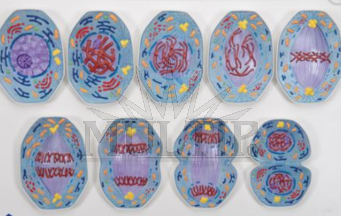 Kostra člověka minihttps://www.didacta.cz/biologie/kostra-cloveka-zmensena-1-2-85-cm/12.369,-2.369,-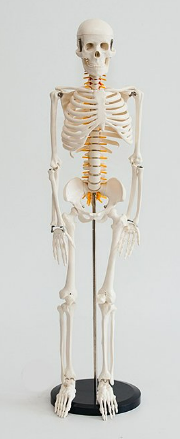 Mazací tabulkahttps://eshop.didactive.cz/mazaci_tabulka_ctverecky_30ks3025739,-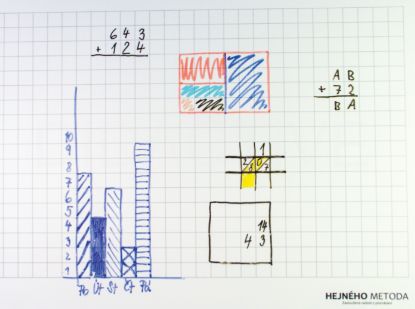 Crooksův radiometrhttps://www.conatex.cz/catalog/fyzika/kalorika/salani_tepla_premena_energie_termodynamika_prenos_tepla/product-crooksuv_radiometr/sku-103224511.500,-1.500,-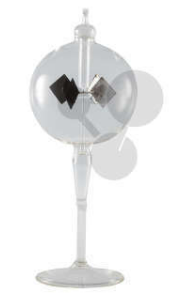 Vakuová vývěva + přísl.https://www.conatex.cz/catalog/fyzika/mechanika/kapaliny_a_plyny_vakuova_cerpadla/product-sada_pro_pokusy_s_vakuem/sku-1040045125.83525.835,-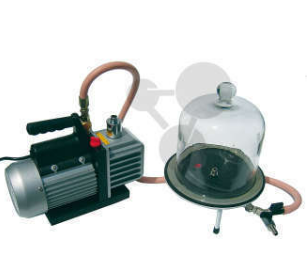 Magdeburské polokoulehttps://www.conatex.cz/catalog/fyzika/mechanika/kapaliny_a_plyny_vakuova_cerpadla/product-magdeburske_polokoule/sku-102352813.900,-3.900,-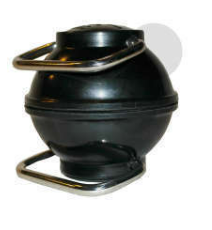 pH metrhttps://www.bazenonline.cz/digitalni-ph-metr-adwa-ad12-pro-mereni-ph-vody81.200,-9.600,-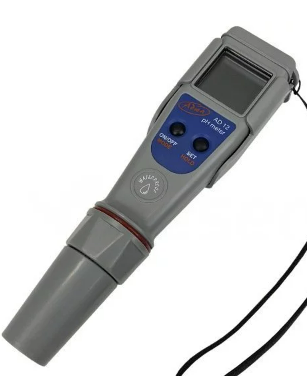 Laboratorní řádhttps://www.skolamarket.cz/Laboratorni-rad-plakat-na-stenu-d802.htm11.200,-1.200,-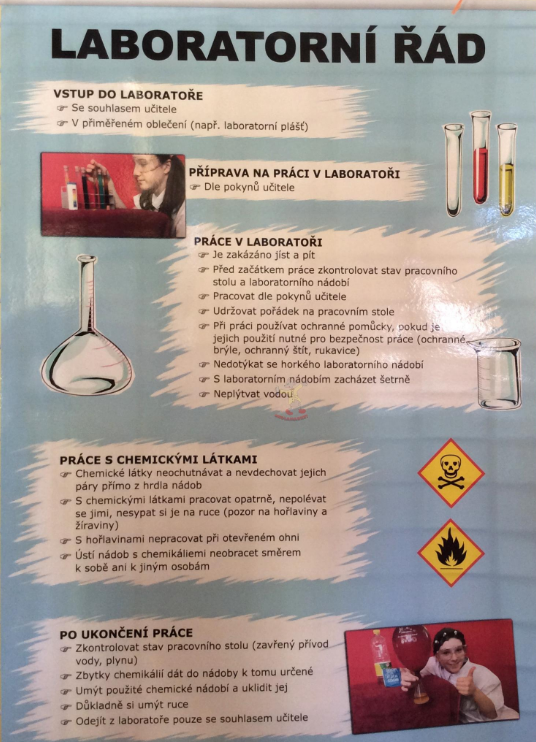 Digitální teploměrhttps://www.skolamarket.cz/Digitalni-univerzalni-teplomer-d661.htm41.200,-4.800,-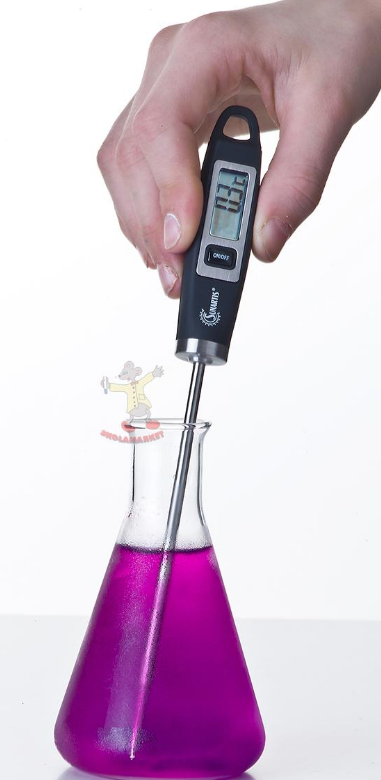   Cena celkem  Cena celkem  Cena celkem  Cena celkem100.000,-